Lab Rubric			       4			    3		          2			      1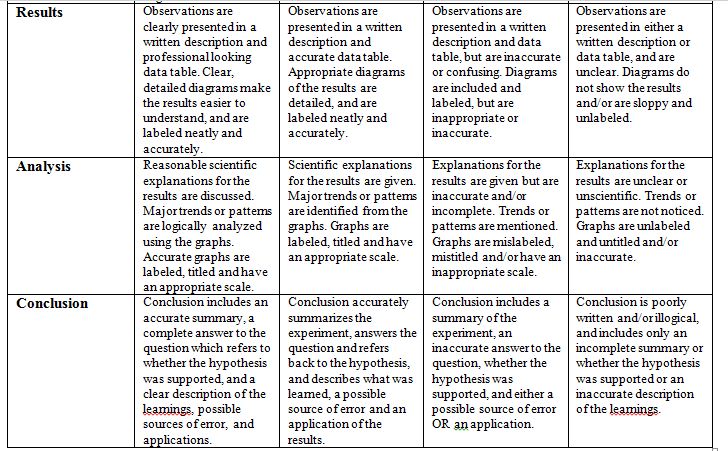 Lab Rubric			       4			    3		          2			      1